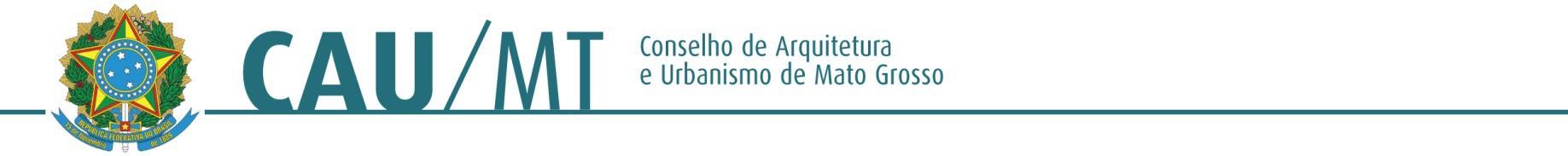 Comissão de Planejamento, Administração e Finança do CAU/MT – 2016PROCESSO: INTERESSADO: Plenária do CAU/MTASSUNTO: Aquisição do imóvel do CAU/MTDELIBERAÇÃO Nº 75/2016 – CAF-CAU/MTA Comissão de Planejamento, Administração e Finança do CAU/MT– (CAF-CAU/MT), reunida ordinariamente em Cuiabá-MT na sede do CAU/MT, no uso das competências que lhe conferem o Art. 42 do Regimento Interno do CAU/MT, manifesta-se sobre assuntos de sua competência mediante ato administrativo da espécie deliberação da Comissão de Planejamento, Administração e Finança.Deliberou:Considerando que este Conselho ainda não viabilizou a compra do imóvel sede do CAU/MT.Considerando a necessidade de adequar as instalações às normas de acessibilidade.Esta Comissão delibera para que seja realizada a reforma do banheiro, aos critérios técnicos para atender pessoas com dificuldade (PCD).Esta Comissão entende ainda que a referida adaptação deverá ser executada conforme o projeto elaborado pela empresa Ambienty.Cuiabá - MT, 07 de dezembro de 2016.ALTAIR MEDEIROS              _________________________________________________Coordenador da CAF – CAU/MTJOSÉ DA COSTA MARQUES    _______________________________________________Conselheiro TitularCARLOS ALBERTO OSEKO JUNIOR_________________________________________Conselheiro TitularELIANE DE CAMPOS GOMES  _______________________________________________Conselheira Titular